Nombre:___________________     Prueba:  Greetings								Part I: ANSWER the following questions IN español in a COMPLETE SENTENCE!! (5)¿Cómo estás? _________________________________________________¿Cómo se llama usted? __________________________________________Part II:  Write the following in Spanish.  Do your best with spelling.  (5)1.  good afternoon		____________________________________2.  nice to meet you		____________________________________3.  And you? (formal)		____________________________________4.  How’s it going? 		____________________________________5.  until later 			____________________________________-----------------------------------------------------------------------------------------------------------------------------------------------------------------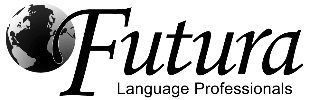 Nombre:___________________         Prueba:  Greetings								Part I: ANSWER the following questions IN español in a COMPLETE SENTENCE!! (5)¿Cómo estás? _________________________________________________¿Cómo se llama usted? __________________________________________Part II:  Write the following in Spanish.  Do your best with spelling.  (5)1.  good afternoon		____________________________________2.  nice to meet you		____________________________________3.  And you? (formal)		____________________________________4.  How’s it going?		____________________________________           5.  until later			____________________________________	